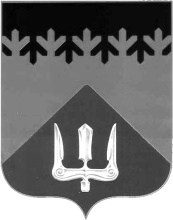 СОВЕТ ДЕПУТАТОВВОЛХОВСКОГО МУНИЦИПАЛЬНОГО РАЙОНА ЛЕНИНГРАДСКОЙ ОБЛАСТИРЕШЕНИЕот  01  марта  2019  года                                                                                    №  69В соответствии с Федеральными законами «Об общих принципах  организации местного самоуправления в Российской Федерации» от 06.10.2003 года № 131-ФЗ, «О государственной регистрации уставов муниципальных образований» от 21.07.2005 года № 97-ФЗ, пунктом 1 части 1 статьи 21, статьей 39 Устава Волховского муниципального района, Положением о публичных слушаниях в Волховском муниципальном районе, утвержденным решением Совета депутатов Волховского муниципального района от 20 августа 2015 года № 58, Совет депутатов Волховского муниципального района Ленинградской областирешил:1. Принять за основу проект муниципального правового акта о внесении изменений в Устав Волховского муниципального района Ленинградской области, согласно Приложению к настоящему решению.2. Опубликовать проект муниципального правового акта о внесении изменений и дополнений в Устав Волховского муниципального района в срок до 08 марта 2019 года включительно в газете «Волховские огни».3. Провести публичные слушания по проекту муниципального правового акта о внесении изменений в Устав Волховского муниципального района (далее по тексту – Публичные слушания). 4. Назначить дату и место проведения Публичных слушаний: 19 марта 2019 года в 1400 часов по адресу: город Волхов, Кировский проспект, дом 32, административное здание, зал заседаний, каб. № 215.5. В целях осуществления учета поступивших предложений от граждан Волховского муниципального района, обобщения результатов их рассмотрения, осуществления проверки их соответствия требованиям действующего законодательства Российской Федерации, создать Комиссию по организации и проведению публичных слушаний (далее по тексту – Комиссия) в следующем составе:Председатель Комиссии: Иванов В.Д. – глава Волховского муниципального района.Заместитель председателя: Ваганова Л.А. – заместитель главы Волховского муниципального района.Члены Комиссии: - Налётов А.А. – председатель постоянной депутатской комиссии по бюджету, налогам и экономическим вопросам;- Аверьянов О.В. – председатель постоянной депутатской комиссии по жилищно-коммунальному хозяйству, строительству, транспорту и землеустройству;- Умнова С.А. – председатель постоянной депутатской комиссии по социальным вопросам;- Кафорин С.А. – председатель постоянной депутатской комиссии по вопросам местного самоуправления;- Щелокова З.П. – главный специалист-юрист аппарата Совета депутатов Волховского муниципального района.6. Установить следующий порядок приема предложений граждан по проекту муниципального правового акта о внесении изменений в Устав Волховского муниципального района:6.1. Прием предложений от граждан Волховского муниципального района осуществляется строго в письменном виде после опубликования проекта муниципального правового акта о внесении изменений в Устав Волховского муниципального района в срок до 18 марта 2019 года включительно.6.2. Прием и учет вышеуказанных предложений от граждан Волховского муниципального района осуществляет Комиссия по адресу г. Волхов, Кировский пр., д. 32, каб. № 418 в рабочие дни, с 10.00 до 16.00 часов (перерыв с 12.00-14.00), телефон для справок (81363) 7-81-54.6.3. Опубликовать одновременно с проектом муниципального правового акта о внесении изменений в Устав Волховского муниципального района порядок участия граждан в его обсуждении – Положение о публичных слушаниях в Волховском муниципальном районе, утвержденное решением Совета депутатов Волховского муниципального района от 20 августа 2015 года № 58.7. Настоящее решение вступает в силу на следующий день после его официального опубликования в газете «Волховские огни».8. Контроль за исполнением настоящего решения возложить на председателя Комиссии по организации и проведению публичных слушаний.Глава Волховского муниципального районаЛенинградской области                                                                        Иванов В.Д.Приложениек решению Совета депутатовВолховского муниципального районаот 01 марта 2019 года № 69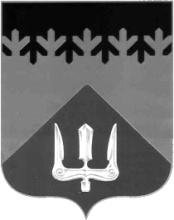 СОВЕТ ДЕПУТАТОВВОЛХОВСКОГО МУНИЦИПАЛЬНОГО РАЙОНА ЛЕНИНГРАДСКОЙ ОБЛАСТИПРОЕКТ  РЕШЕНИЯот  «__»  _______  2019  года                                                                               № __В соответствии с Федеральным законом «Об общих принципах  организации местного самоуправления в Российской Федерации» от 06.10.2003 года № 131-ФЗ,  в целях приведения Устава Волховского муниципального района в соответствие действующему законодательству Российской Федерации, Совет депутатов Волховского муниципального района Ленинградской областирешил:1. Внести следующие изменения в Устав Волховского муниципального района Ленинградской области:1.1. Часть 1 статьи 25 изложить в следующей редакции:«1. Глава муниципального района является высшим должностным лицом муниципального района и наделяется настоящим Уставом собственными полномочиями по решению вопросов местного значения.Глава муниципального района может осуществлять свои полномочия, как на постоянной, так и на непостоянной основе.».2. Одобрить новую редакцию измененных положений Устава Волховского муниципального района Ленинградской области, утвержденного решением Совета депутатов Волховского муниципального района Ленинградской области от 02 августа 2018 года № 35.3. Настоящее решение подлежит государственной регистрации в установленном действующим законодательством Российской Федерации порядке.4. Настоящее решение подлежит официальному опубликованию в газете «Волховские огни» после государственной регистрации.5. Настоящее решение вступает в силу на следующий день после официального опубликования.ГлаваВолховского муниципального районаЛенинградской области                                                                         Иванов В.Д.О назначении публичных слушаний по проекту муниципального правового акта о внесении изменений в Устав Волховского муниципального района Ленинградской областиО внесении изменений в Устав Волховского муниципального района Ленинградской области